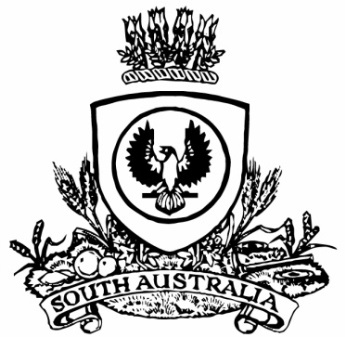 THE SOUTH AUSTRALIANGOVERNMENT GAZETTEPublished by AuthorityAdelaide, Thursday, 4 June 2020ContentsGovernor’s Instruments AppointmentsDepartment of the Premier and CabinetAdelaide, 4 June 2020His Excellency the Governor in Executive Council has been pleased to appoint the undermentioned to the Adelaide Cemeteries Authority Board, pursuant to the provisions of the Adelaide Cemeteries Authority Act 2001:Director: from 5 June 2020 until 4 June 2024Pasquale Paul Di Iulio By command,Steven Spence MarshallPremierMPL20/012CSDepartment of the Premier and CabinetAdelaide, 4 June 2020His Excellency the Governor in Executive Council has been pleased to appoint the people listed to the position of Community Visitor for the terms specified - pursuant to the provisions of the Mental Health Act 2009.Margaret Edith Elfenbein for a term of one year commencing on 4 June 2020 and expiring on 3 June 2021Kim Richard Steinle for a term of one year commencing on 4 June 2020 and expiring on 3 June 2021Anne Gordon Burgess for a term of one year commencing on 4 June 2020 and expiring on 3 June 2021Ayu Anugrahaning Pamungkas for a term of one year commencing on 21 June 2020 and expiring on 20 June 2021Susan Margaret Whitington for a term of one year commencing on 21 June 2020 and expiring on 20 June 2021Judith Mary Harvey for a term of one year commencing on 21 June 2020 and expiring on 20 June 2021Ingrid Lily Davies for a term of one year commencing on 21 June 2020 and expiring on 20 June 2021Brian Frank Day for a term of one year commencing on 21 June 2020 and expiring on 20 June 2021By command,Steven Spence MarshallPremierHEAC-2020-00008State Government InstrumentsCO-OPERATIVES NATIONAL LAW (SOUTH AUSTRALIA) ACT 2013Notice of Approvals by the Registrar of Co-Operatives (Notice)PreliminaryThis Notice is authorised by sections 15(2)(g) and 607(3) of the Co-operatives National Law (South Australia) Act 2013.The approval in clauses 2(1)(a) and 2(1)(c) of this Notice apply to all statutory demands served on co-operatives in South Australia on or after the date of publication of this Notice.The approval in clause 2(1)(b) applies to all statutory demands served on co-operatives in South Australia on or after 25 March 2020.The approvals in clauses 2(1)(a) and 2(1)(c) of this Notice expire at the end of the period of 6 months starting on 25 March 2020.PreliminaryI, Dini Soulio, Registrar of Co-operatives, approve the following for the purpose of Part 5.4 of the Corporations Act 2001 (Cwth), as applied to co-operatives in South Australia by section 444 of the Co-operatives National Law (South Australia) Act 2013:For the purposes of paragraph (a) of the definition of statutory minimum in section 9 of the Corporations Act 2001, the amount approved is $20,000.For the purposes of paragraph (b) of the definition of statutory period in section 9 of the Corporations Act 2001, the period is 6 months.For the purposes of section 459E(2)(e) of the Corporations Act 2001, the approved form is Form 509H of Schedule 2 of the Corporations Regulations 2001 (Cwth), as in force from time to time, modified in the same manner as if Form 509(H) was an ‘applied provision’ for the purposes of section 15 of the Co-operatives National Law (South Australia) Act 2013.Dated: 1 June 2020Dini SoulioRegistrar of Co-OperativesDEVELOPMENT ACT 1993Alteration to the Building Code of AustraliaPreamble1.	The Building Code of Australia being Volumes One and Two in the National Construction Code series as in force from time to time is adopted by the Development Regulations 2008 as part of the Building Rules under the Development Act 1993.2.	The Development Act 1993 requires that notice of the alteration must be published before the alteration can take effect.NOTICEPURSUANT to section 4(7) of the Development Act 1993, notice is given of an alteration to the 2019 edition of the Building Code of Australia, being Volume One and Volume Two in the National Construction Code series (NCC 2019). The Code has been amended and republished as BCA 2019 Amendment 1 by the Australian Building Codes Board.NCC 2019 Amendment 1 as modified by the variations and additions for South Australia contained in the Appendix to that Code and as varied by this notice, will take effect for the purposes of the Development Act 1993 in South Australia on 1 July 2020, with the following additions, exceptions, variations and clarifications:VOLUME ONEA2.2(4) will not take effect in South Australia until 1 July 2021.In SA E1.3 Fire hydrants, the following words are to be italicised and interpreted as defined terms under Schedule 3 or SA Schedule 3 as relevant:Floor areaRequiredFire brigadeFarm shedBulk grain storage facilityDelete all reference to SA GP1.2.In South Australia, vary the application of GP1.2 to read as follows:Application:GP1.2 only applies to a swimming pool associated with a Class 2 or 3 building of Class 4 part of a building, with a depth of water more than 300mm.After GP1.2(b) add SA GP1.2(c) as follows:SA GP1.2(c)(c)	a swimming pool must have prominent and visible signage that assists persons to provide first aid and to perform cardio pulmonary resuscitation on young children.After G1.1(c) add SA G1.1(d) and SA G1.1(e) as follows:SA G1.1 Swimming pools(d)	For the purpose of clause 6.1.1 of AS 1926.3, a skimmer box is an outlet, and must have a means of releasing the vacuum pressure should the suction become blocked.(e)	A first aid and cardiopulmonary resuscitation sign must-(i)	be attached to the safety barriers of the swimming pool, or displayed near the swimming pool; and(ii)	be at least 300mm by 300mm in size; and(iii)	be made of durable and weatherproof material; and(iv)	show information about the procedures for providing first aid, including performing cardiopulmonary resuscitation.After G5.2 add SA G5.3 as follows:SA G5.3 Bushfire attack levelsWhere a site is located in a designated bushfire prone area, the bushfire attack level that applies to the site is-(a)	for areas identified as General Bushfire Risk areas in South Australian Development Plans, the BAL-Low bushfire attack level; and(b)	for areas identified as Medium Bushfire Risk areas in South Australian Development Plans, the BAL-12.5 bushfire attack level; and(c)	for areas identified as High Bushfire Risk areas in South Australian Development Plans, the bushfire attack level assessed for the site in accordance with the requirements of AS 3959; and(d)	for Excluded Areas within 500m of a High Bushfire Risk area, as identified in South Australian Development Plans, the BAL-Low bushfire attack level; and(e)	for Excluded Areas within 100m of a High Bushfire Risk area, as identified in South Australian Development Plans, the bushfire attack level assessed for the site in accordance with AS 3959.Delete all reference to SA Part H3.VOLUME TWOA2.2(4) will not take effect in South Australia until 1 July 2021.Amend SA 3.10.1.0(b) to read as follows:(b)	Performance requirement P2.7.2 is satisfied for a water recirculation system of a swimming pool with a depth of water more than 300mm, if it complies with AS 1926.3. For the purposes of clause 6.1.1 of AS 1926.3, a skimmer box is an outlet and must have a means of releasing the vacuum pressure should the suction become blocked.After 3.10.5.0 add SA 3.10.5.1 as follows:SA 3.10.5.1 Bushfire attack levelsWhere a site is located in a designated bushfire prone area, the bushfire attack level that applies to the site is-(a)	for areas identified as General Bushfire Risk areas in South Australian Development Plans, the BAL-Low bushfire attack level; and(b)	for areas identified as Medium Bushfire Risk areas in South Australian Development Plans, the BAL-12.5 bushfire attack level; and(c)	for areas identified as High Bushfire Risk areas in South Australian Development Plans, the bushfire attack level assessed for the site in accordance with the requirements of AS 3959; and(d)	for Excluded Areas within 500m of a High Bushfire Risk area, as identified in South Australian Development Plans, the BAL-Low bushfire attack level; and(e)	for Excluded Areas within 100m of a High Bushfire Risk area, as identified in South Australian Development Plans, the bushfire attack level assessed for the site in accordance with AS 3959.Delete 3.12.0.1(b) and add new SA 3.12.0.1(b) as follows:(b)	The heating and cooling load limits in (a) are-(i)	for (a)(i) to (iii), as specified in the ABCB Standard for NatHERS Heating and Cooling Load Limits for 6 star Class 1 buildings; and(ii)	for SA 3.12.0.1(a)(iv) and (v), as specified in the ABCB Standard for NatHERS Heating and Cooling Load Limits for 5 star Class 2 buildings.As a consequence of adding the new clause SA 3.12.0.1(b):Renumber SA 3.12.1.0(b) as SA 3.12.0.1(f); andRenumber SA 3.12.1.0(c) as 3.12.1.0(g).Delete the wording in SA 4.2.1 Application and replace as follows:Compliance with SA 4.2.2 Signage satisfies Performance Requirement SA 4.1.Amend SA Table 1 Schedule of referenced documents to remove reference to SA 3.12.0.1(a), AS 1530.8.1 and AS 1530.8.2.Copies of the NCC 2019 Amendment 1 can be downloaded from the Australian Building Codes Board’s website at www.abcb.gov.au.Dated: 1 June 2020Jodie EvansMinister’s DelegateUnit Manager, Building PolicyDepartment of Planning, Transport and InfrastructureFISHERIES MANAGEMENT ACT 2007Section 90 (2)Items SeizedNotice is hereby given pursuant to Section 90 (2) of the Fisheries Management Act, 2007, that the following items have been seized by Officers of the Department of Primary Industries and Regions SA, Fisheries and Aquaculture at BEACHPORT on 13/01/2020.Rock Lobster pot, stainless steel mesh, black neck, green rope, black berley pot and a red 4 litre float.The above items were suspected to have been used, or intended to be used, in contravention of the Fisheries Management Act, 2007, and were taken into possession at:BEACHPORTAfter the expiration of one month from the date of this notice the items listed above shall, on the order of the Minister for Agriculture, Food and Fisheries, be forfeited to the Crown and shall be either disposed of by sale or destruction.The above items may be viewed at the Kingston office of the Department of Primary Industries and Regions SA, Fisheries and Aquaculture.Dated: 28 May 2020Bree BalmerProsecutions CoordinatorFISHERIES MANAGEMENT ACT 2007Section 90 (2)Items SeizedNotice is hereby given pursuant to Section 90 (2) of the Fisheries Management Act, 2007, that the following items have been seized by Officers of the Department of Primary Industries and Regions SA, Fisheries and Aquaculture at BEACHPORT on 22/02/2020.Double ring drop net, broken green net with white float displaying S178 “hound” written in black marker on float. Tag attached to float with no legible info.The above items were suspected to have been used, or intended to be used, in contravention of the Fisheries Management Act, 2007, and were taken into possession at:BEACHPORTAfter the expiration of one month from the date of this notice the items listed above shall, on the order of the Minister for Agriculture, Food and Fisheries, be forfeited to the Crown and shall be either disposed of by sale or destruction.The above items may be viewed at the Kingston office of the Department of Primary Industries and Regions SA, Fisheries and Aquaculture.Dated: 29 May 2020Bree BalmerProsecutions CoordinatorFISHERIES MANAGEMENT ACT 2007Section 90 (2)Items SeizedNotice is hereby given pursuant to Section 90 (2) of the Fisheries Management Act, 2007, that the following items have been seized by Officers of the Department of Primary Industries and Regions SA, Fisheries and Aquaculture at BEACHPORT on 22/02/2020.Single ring Rock Lobster pot with black neck, red bait basket, black bait basket and orange rope with an orange float displaying no. S200.The above items were suspected to have been used, or intended to be used, in contravention of the Fisheries Management Act, 2007, and were taken into possession at:BEACHPORTAfter the expiration of one month from the date of this notice the items listed above shall, on the order of the Minister for Agriculture, Food and Fisheries, be forfeited to the Crown and shall be either disposed of by sale or destruction.The above items may be viewed at the Kingston office of the Department of Primary Industries and Regions SA, Fisheries and Aquaculture.Dated: 28 May 2020Bree BalmerProsecutions CoordinatorFISHERIES MANAGEMENT ACT 2007Section 90 (2)Items SeizedNotice is hereby given pursuant to Section 90 (2) of the Fisheries Management Act, 2007, that the following items have been seized by Officers of the Department of Primary Industries and Regions SA, Fisheries and Aquaculture at BRIGHTON JETTY on 31/01/2020.Black/red 6’6 Jarvis Walker intruder spinning rod with an intruder reel and yellow line attached to a white/orange float with a pin jag.Blue 6” rigged handcaster with yellow line attached to a white/red float with a pin jag.Blue 6” Rigged handcaster with blue line attached to an orange/black squid jag.Double ring Crab net with green rope and black bait basket.The above items were suspected to have been used, or intended to be used, in contravention of the Fisheries Management Act, 2007, and were taken into possession at:BRIGHTON JETTYAfter the expiration of one month from the date of this notice the items listed above shall, on the order of the Minister for Agriculture, Food and Fisheries, be forfeited to the Crown and shall be either disposed of by sale or destruction.The above items may be viewed at the Largs North office of the Department of Primary Industries and Regions SA, Fisheries and Aquaculture.Dated: 28 May 2020Bree BalmerProsecutions CoordinatorFISHERIES MANAGEMENT ACT 2007Section 90 (2)Items SeizedNotice is hereby given pursuant to Section 90 (2) of the Fisheries Management Act, 2007, that the following items have been seized by Officers of the Department of Primary Industries and Regions SA, Fisheries and Aquaculture at CAPE DOUGLAS on 27/01/2020.Drop net, orange rope, white float and black bait basket.Drop net, turquoise rope, white float and black bait basket.The above items were suspected to have been used, or intended to be used, in contravention of the Fisheries Management Act, 2007, and were taken into possession at:CAPE DOUGLASAfter the expiration of one month from the date of this notice the items listed above shall, on the order of the Minister for Agriculture, Food and Fisheries, be forfeited to the Crown and shall be either disposed of by sale or destruction.The above items may be viewed at the Mount Gambier office of the Department of Primary Industries and Regions SA, Fisheries and Aquaculture.Dated: 28 May 2020Bree BalmerProsecutions CoordinatorFISHERIES MANAGEMENT ACT 2007Section 90 (2)Items SeizedNotice is hereby given pursuant to Section 90 (2) of the Fisheries Management Act, 2007, that the following items have been seized by Officers of the Department of Primary Industries and Regions SA, Fisheries and Aquaculture at CAPE DUTTON on 16/03/2019.Rock Lobster pot with red neck, covered in black mesh, 4 litre white buoy, a length of green rope, black bait basket and toggle.The above items were suspected to have been used, or intended to be used, in contravention of the Fisheries Management Act, 2007, and were taken into possession at:CAPE DUTTONAfter the expiration of one month from the date of this notice the items listed above shall, on the order of the Minister for Agriculture, Food and Fisheries, be forfeited to the Crown and shall be either disposed of by sale or destruction.The above items may be viewed at the Largs North office of the Department of Primary Industries and Regions SA, Fisheries and Aquaculture.Dated: 28 May 2020Bree BalmerProsecutions CoordinatorFISHERIES MANAGEMENT ACT 2007Section 90 (2)Items SeizedNotice is hereby given pursuant to Section 90 (2) of the Fisheries Management Act, 2007, that the following items have been seized by Officers of the Department of Primary Industries and Regions SA, Fisheries and Aquaculture at COFFIN BAY on 20/02/2020.Rock Lobster pot with red neck.The above items were suspected to have been used, or intended to be used, in contravention of the Fisheries Management Act, 2007, and were taken into possession at:COFFIN BAYAfter the expiration of one month from the date of this notice the items listed above shall, on the order of the Minister for Agriculture, Food and Fisheries, be forfeited to the Crown and shall be either disposed of by sale or destruction.The above items may be viewed at the Port Lincoln office of the Department of Primary Industries and Regions SA, Fisheries and Aquaculture.Dated: 29 May 2020Bree BalmerProsecutions CoordinatorFISHERIES MANAGEMENT ACT 2007Section 90 (2)Items SeizedNotice is hereby given pursuant to Section 90 (2) of the Fisheries Management Act, 2007, that the following items have been seized by Officers of the Department of Primary Industries and Regions SA, Fisheries and Aquaculture at GRANGE on 18/05/2020.Double ring drop net with green mesh and dark green poly rope attached to blue and yellow poly rope, with one white 6” buoy purchase sticker and barcode still attached.The above items were suspected to have been used, or intended to be used, in contravention of the Fisheries Management Act, 2007, and were taken into possession at:GRANGEAfter the expiration of one month from the date of this notice the items listed above shall, on the order of the Minister for Agriculture, Food and Fisheries, be forfeited to the Crown and shall be either disposed of by sale or destruction.The above items may be viewed at the Largs North office of the Department of Primary Industries and Regions SA, Fisheries and Aquaculture.Dated: 28 May 2020Bree BalmerProsecutions CoordinatorFISHERIES MANAGEMENT ACT 2007Section 90 (2)Items SeizedNotice is hereby given pursuant to Section 90 (2) of the Fisheries Management Act, 2007, that the following items have been seized by Officers of the Department of Primary Industries and Regions SA, Fisheries and Aquaculture at GREENLY ISLAND on 13/03/2018.2 Rock Lobster pots with red necks.The above items were suspected to have been used, or intended to be used, in contravention of the Fisheries Management Act, 2007, and were taken into possession at:GREENLY ISLANDAfter the expiration of one month from the date of this notice the items listed above shall, on the order of the Minister for Agriculture, Food and Fisheries, be forfeited to the Crown and shall be either disposed of by sale or destruction.The above items may be viewed at the Port Lincoln office of the Department of Primary Industries and Regions SA, Fisheries and Aquaculture.Dated: 29 May 2020Bree BalmerProsecutions CoordinatorFISHERIES MANAGEMENT ACT 2007Section 90 (2)Items SeizedNotice is hereby given pursuant to Section 90 (2) of the Fisheries Management Act, 2007, that the following items have been seized by Officers of the Department of Primary Industries and Regions SA, Fisheries and Aquaculture at KINGS ROCK CAPE JAFFA on 26/02/2020.2 Rock Lobster pots, both with red necks, white rope, stainless mesh and red bait baskets.The above items were suspected to have been used, or intended to be used, in contravention of the Fisheries Management Act, 2007, and were taken into possession at:KINGS ROCK, CAPE JAFFAAfter the expiration of one month from the date of this notice the items listed above shall, on the order of the Minister for Agriculture, Food and Fisheries, be forfeited to the Crown and shall be either disposed of by sale or destruction.The above items may be viewed at the Kingston office of the Department of Primary Industries and Regions SA, Fisheries and Aquaculture.Dated: 28 May 2020Bree BalmerProsecutions CoordinatorFISHERIES MANAGEMENT ACT 2007Section 90 (2)Items SeizedNotice is hereby given pursuant to Section 90 (2) of the Fisheries Management Act, 2007, that the following items have been seized by Officers of the Department of Primary Industries and Regions SA, Fisheries and Aquaculture at ORWELL ROCKS on 6/03/2020.Rock Lobster pot with red neck, orange rope, 2 small white floats, a blue berley pot with “Peds” written on neck of pot.The above items were suspected to have been used, or intended to be used, in contravention of the Fisheries Management Act, 2007, and were taken into possession at:ORWELL ROCKSAfter the expiration of one month from the date of this notice the items listed above shall, on the order of the Minister for Agriculture, Food and Fisheries, be forfeited to the Crown and shall be either disposed of by sale or destruction.The above items may be viewed at the Mount Gambier office of the Department of Primary Industries and Regions SA, Fisheries and Aquaculture.Dated: 28 May 2020Bree BalmerProsecutions CoordinatorFISHERIES MANAGEMENT ACT 2007Section 90 (2)Items SeizedNotice is hereby given pursuant to Section 90 (2) of the Fisheries Management Act, 2007, that the following items have been seized by Officers of the Department of Primary Industries and Regions SA, Fisheries and Aquaculture at PARINGA SANDBAR on 21/10/2019.Shrimp trap with a length of rope attached.The above items were suspected to have been used, or intended to be used, in contravention of the Fisheries Management Act, 2007, and were taken into possession at:PARINGA SANDBARAfter the expiration of one month from the date of this notice the items listed above shall, on the order of the Minister for Agriculture, Food and Fisheries, be forfeited to the Crown and shall be either disposed of by sale or destruction.The above items may be viewed at the Largs North office of the Department of Primary Industries and Regions SA, Fisheries and Aquaculture.Dated: 28 May 2020Bree BalmerProsecutions CoordinatorFISHERIES MANAGEMENT ACT 2007Section 90 (2)Items SeizedNotice is hereby given pursuant to Section 90 (2) of the Fisheries Management Act, 2007, that the following items have been seized by Officers of the Department of Primary Industries and Regions SA, Fisheries and Aquaculture at POINT PEARCE on 19/12/2018.1)	Blue esky container.2)	Black mask and snorkel.3)	Yellow fin.4)	Empty black catch bag. 5)	Yellow handled ab bars. 6)	Blue snorkel.The above items were suspected to have been used, or intended to be used, in contravention of the Fisheries Management Act, 2007, and were taken into possession at:POINT PEARCE After the expiration of one month from the date of this notice the items listed above shall, on the order of the Minister for Agriculture, Food and Fisheries, be forfeited to the Crown and shall be either disposed of by sale or destruction.The above items may be viewed at the Moonta office of the Department of Primary Industries and Regions SA, Fisheries and Aquaculture.Dated: 28 May 2020Bree BalmerProsecutions CoordinatorFISHERIES MANAGEMENT ACT 2007Section 90 (2)Items SeizedNotice is hereby given pursuant to Section 90 (2) of the Fisheries Management Act, 2007, that the following items have been seized by Officers of the Department of Primary Industries and Regions SA, Fisheries and Aquaculture at PORT MACDONNELL on 19/02/2020.Rock Lobster pot with red neck containing drilled holes - S083 marking in neck drilled out. Red 4L float, yellow rope, black bait basket and red bait basket. PIRSA 2018/19 recreation registration tag attached, # 147277.The above items were suspected to have been used, or intended to be used, in contravention of the Fisheries Management Act, 2007, and were taken into possession at:PORT MACDONNELLAfter the expiration of one month from the date of this notice the items listed above shall, on the order of the Minister for Agriculture, Food and Fisheries, be forfeited to the Crown and shall be either disposed of by sale or destruction.The above items may be viewed at the Mount Gambier office of the Department of Primary Industries and Regions SA, Fisheries and Aquaculture.Dated: 28 May 2020Bree BalmerProsecutions CoordinatorFISHERIES MANAGEMENT ACT 2007Section 90 (2)Items SeizedNotice is hereby given pursuant to Section 90 (2) of the Fisheries Management Act, 2007, that the following items have been seized by Officers of the Department of Primary Industries and Regions SA, Fisheries and Aquaculture at PORT MACDONNELL on 8/06/2018.Rock lobster pot with red neck, blue/green rope and 4 litre red float.The above items were suspected to have been used, or intended to be used, in contravention of the Fisheries Management Act, 2007, and were taken into possession at:PORT MACDONNELLAfter the expiration of one month from the date of this notice the items listed above shall, on the order of the Minister for Agriculture, Food and Fisheries, be forfeited to the Crown and shall be either disposed of by sale or destruction.The above items may be viewed at the Mount Gambier office of the Department of Primary Industries and Regions SA, Fisheries and Aquaculture.Dated: 28 May 2020Bree BalmerProsecutions CoordinatorFISHERIES MANAGEMENT ACT 2007Section 90 (2)Items SeizedNotice is hereby given pursuant to Section 90 (2) of the Fisheries Management Act, 2007, that the following items have been seized by Officers of the Department of Primary Industries and Regions SA, Fisheries and Aquaculture at PORT WAKEFIELD on 25/03/2020.Blue crate containing 3 layers of stainless steel hooks, on pink monofilament line, with clip separated by 2 hessian bags.Blue container marked Altarnjak Choice with black handles, containing white rope, blue/yellow rope and brake drum anchor.2 metal anchor rods with black rope and 1 stainless steel gaff & 6” 1/2 football white float marked Fisheries with green pale monofilament 2mm line with regular white cord markings.The above items were suspected to have been used, or intended to be used, in contravention of the Fisheries Management Act, 2007, and were taken into possession at:PORT WAKEFIELDAfter the expiration of one month from the date of this notice the items listed above shall, on the order of the Minister for Agriculture, Food and Fisheries, be forfeited to the Crown and shall be either disposed of by sale or destruction.The above items may be viewed at the Largs North office of the Department of Primary Industries and Regions SA, Fisheries and Aquaculture.Dated: 28 May 2020Bree BalmerProsecutions CoordinatorFISHERIES MANAGEMENT ACT 2007Section 90 (2)Items SeizedNotice is hereby given pursuant to Section 90 (2) of the Fisheries Management Act, 2007, that the following items have been seized by Officers of the Department of Primary Industries and Regions SA, Fisheries and Aquaculture at PORT WAKEFIELD on 25/03/2020.Mesh net with white 8” float marked Fisheries Research Tracker and yellow noodle float with monofilament orange cork line. White rope lead line.Large monofilament mesh net with orange cork line, lead line green rope, black cord and white rope. No floats attached.Large monofilament mesh net with orange cork line, lead line, white rope and green cord. No floats attached.Green tarp 3.4m x 1.8m.Green tarp 3.35m x 1.78m.Monofilament mesh net orange cork line with blue cord and rope attached. No floats attached.The above items were suspected to have been used, or intended to be used, in contravention of the Fisheries Management Act, 2007, and were taken into possession at:PORT WAKEFIELDAfter the expiration of one month from the date of this notice the items listed above shall, on the order of the Minister for Agriculture, Food and Fisheries, be forfeited to the Crown and shall be either disposed of by sale or destruction.The above items may be viewed at the Largs North office of the Department of Primary Industries and Regions SA, Fisheries and Aquaculture.Dated: 28 May 2020Bree BalmerProsecutions CoordinatorFISHERIES MANAGEMENT ACT 2007Section 90 (2)Items SeizedNotice is hereby given pursuant to Section 90 (2) of the Fisheries Management Act, 2007, that the following items have been seized by Officers of the Department of Primary Industries and Regions SA, Fisheries and Aquaculture at PORT WAKEFIELD on 25/03/2020.Orange crab pot with blue bait holder, blue/yellow rope and white 1/2 6” float.Blue crab pot with black mesh funnels, blue/yellow rope and 1/2 6” white football float.Blue crab pot with green mesh funnel and orange mesh funnel, blue/yellow rope and 1/2 6” white float marked Fisheries Research with SARDI crossed out.Grey anchor - Danforth.Green tarp 3.4m x 1.8m with eyelits.Blue crate containing stainless steel hooks on pink monofilament line with clip, hammer, black cloth.2 green hand reels 22m deep with white cord and pink nylon line.The above items were suspected to have been used, or intended to be used, in contravention of the Fisheries Management Act, 2007, and were taken into possession at:PORT WAKEFIELDAfter the expiration of one month from the date of this notice the items listed above shall, on the order of the Minister for Agriculture, Food and Fisheries, be forfeited to the Crown and shall be either disposed of by sale or destruction.The above items may be viewed at the Largs North office of the Department of Primary Industries and Regions SA, Fisheries and Aquaculture.Dated: 28 May 2020Bree BalmerProsecutions CoordinatorFISHERIES MANAGEMENT ACT 2007Section 90 (2)Items SeizedNotice is hereby given pursuant to Section 90 (2) of the Fisheries Management Act, 2007, that the following items have been seized by Officers of the Department of Primary Industries and Regions SA, Fisheries and Aquaculture at PORT WAKEFIELD on 20/04/2020.Monofilament mesh net 61.18m length x 2.52m depth. No cork line. No lead line. No floats. Average mesh size 58.65mm. Attached were 8 rod/tent poles.The above items were suspected to have been used, or intended to be used, in contravention of the Fisheries Management Act, 2007, and were taken into possession at:PORT WAKEFIELDAfter the expiration of one month from the date of this notice the items listed above shall, on the order of the Minister for Agriculture, Food and Fisheries, be forfeited to the Crown and shall be either disposed of by sale or destruction.The above items may be viewed at the Largs North office of the Department of Primary Industries and Regions SA, Fisheries and Aquaculture.Dated: 28 May 2020Bree BalmerProsecutions CoordinatorFISHERIES MANAGEMENT ACT 2007Section 90 (2)Items SeizedNotice is hereby given pursuant to Section 90 (2) of the Fisheries Management Act, 2007, that the following items have been seized by Officers of the Department of Primary Industries and Regions SA, Fisheries and Aquaculture at RACECOURSE BAY on 22/05/2019.Drop line with single 4L white float, marked S163 with blue rope, black berley pot, 4 bait clips, wire trace, ss shark hooks and long metal bar weight.Drop line with white 4L and 2L float, blue rope, black berley pot, 3 bait clips with wire trace, ss hooks and lead weight.Drop line with 4L white float marked S045 and 2L white float, turquoise colour rope, blue berley pot, 3 bait clips with wire trace, ss hooks and disc lead weight.The above items were suspected to have been used, or intended to be used, in contravention of the Fisheries Management Act, 2007, and were taken into possession at:RACECOURSE BAYAfter the expiration of one month from the date of this notice the items listed above shall, on the order of the Minister for Agriculture, Food and Fisheries, be forfeited to the Crown and shall be either disposed of by sale or destruction.The above items may be viewed at the Mount Gambier office of the Department of Primary Industries and Regions SA, Fisheries and Aquaculture.Dated: 28 May 2020Bree BalmerProsecutions CoordinatorFISHERIES MANAGEMENT ACT 2007Section 90 (2)Items SeizedNotice is hereby given pursuant to Section 90 (2) of the Fisheries Management Act, 2007, that the following items have been seized by Officers of the Department of Primary Industries and Regions SA, Fisheries and Aquaculture at ROBE on 5/02/2020.Rock lobster pot with red neck, red bait basket and green rope.The above items were suspected to have been used, or intended to be used, in contravention of the Fisheries Management Act, 2007, and were taken into possession at:ROBEAfter the expiration of one month from the date of this notice the items listed above shall, on the order of the Minister for Agriculture, Food and Fisheries, be forfeited to the Crown and shall be either disposed of by sale or destruction.The above items may be viewed at the Kingston office of the Department of Primary Industries and Regions SA, Fisheries and Aquaculture.Dated: 28 May 2020Bree BalmerProsecutions CoordinatorFISHERIES MANAGEMENT ACT 2007Section 90 (2)Items SeizedNotice is hereby given pursuant to Section 90 (2) of the Fisheries Management Act, 2007, that the following items have been seized by Officers of the Department of Primary Industries and Regions SA, Fisheries and Aquaculture at STANSBURY on 26/11/2019.Collapsible Crab Pots with multiple entry points, orange mesh, green rope and white buoy.The above items were suspected to have been used, or intended to be used, in contravention of the Fisheries Management Act, 2007, and were taken into possession at:STANSBURYAfter the expiration of one month from the date of this notice the items listed above shall, on the order of the Minister for Agriculture, Food and Fisheries, be forfeited to the Crown and shall be either disposed of by sale or destruction.The above items may be viewed at the Yorketown office of the Department of Primary Industries and Regions SA, Fisheries and Aquaculture.Dated: 29 May 2020Bree BalmerProsecutions CoordinatorFISHERIES MANAGEMENT ACT 2007Section 90 (2)Items SeizedNotice is hereby given pursuant to Section 90 (2) of the Fisheries Management Act, 2007, that the following items have been seized by Officers of the Department of Primary Industries and Regions SA, Fisheries and Aquaculture at THISTLE ISLAND on 27/04/2020.Rock Lobster pot with broken rusted steel frame, mesh net with SLED attached, 2 escape gaps, 1 black plastic bait container with lid, black plastic neck, green 3 strand rope attached to white 4L buoy and pink inflatable 4L buoy. Pink 2019/2020 rec pot registration tag (broken). No number’s attached.The above items were suspected to have been used, or intended to be used, in contravention of the Fisheries Management Act, 2007, and were taken into possession at:THISTLE ISLANDAfter the expiration of one month from the date of this notice the items listed above shall, on the order of the Minister for Agriculture, Food and Fisheries, be forfeited to the Crown and shall be either disposed of by sale or destruction.The above items may be viewed at the Port Lincoln office of the Department of Primary Industries and Regions SA, Fisheries and Aquaculture.Dated: 28 May 2020Bree BalmerProsecutions CoordinatorFISHERIES MANAGEMENT ACT 2007Section 90 (2)Items SeizedNotice is hereby given pursuant to Section 90 (2) of the Fisheries Management Act, 2007, that the following items have been seized by Officers of the Department of Primary Industries and Regions SA, Fisheries and Aquaculture at TOD RIVER on 27/05/2020.fish net approximately 20 - 30 m (tangled), 100mm brown mesh, white rope lead line containing lead weights, 12 small poppers (10 x brown and 2 x pink), blue rope and red/brown float.The above items were suspected to have been used, or intended to be used, in contravention of the Fisheries Management Act, 2007, and were taken into possession at:TOD RIVERAfter the expiration of one month from the date of this notice the items listed above shall, on the order of the Minister for Agriculture, Food and Fisheries, be forfeited to the Crown and shall be either disposed of by sale or destruction.The above items may be viewed at the Port Lincoln office of the Department of Primary Industries and Regions SA, Fisheries and Aquaculture.Dated: 29 May 2020Bree BalmerProsecutions CoordinatorFISHERIES MANAGEMENT ACT 2007Section 90 (2)Items SeizedNotice is hereby given pursuant to Section 90 (2) of the Fisheries Management Act, 2007, that the following items have been seized by Officers of the Department of Primary Industries and Regions SA, Fisheries and Aquaculture at WALLAROO on 18/12/2018.Fish Trap, Shrimp net.The above items were suspected to have been used, or intended to be used, in contravention of the Fisheries Management Act, 2007, and were taken into possession at:WALLAROOAfter the expiration of one month from the date of this notice the items listed above shall, on the order of the Minister for Agriculture, Food and Fisheries, be forfeited to the Crown and shall be either disposed of by sale or destruction.The above items may be viewed at the Moonta office of the Department of Primary Industries and Regions SA, Fisheries and Aquaculture.Dated: 29 May 2020Bree BalmerProsecutions CoordinatorHEALTH CARE ACT 2008Declaration of Authorised Quality Improvement Activity and Authorised Person under Section 64Notice by the MinisterTAKE notice that I, Stephen Wade, Minister for Health and Wellbeing, pursuant to sections 64 (1) (a) (i) and (b) (i) do hereby:DECLARE the Activities described in the Schedule to this declaration (the Activities) to be authorised quality improvement activities to which Part 7 of the Act applies, andDECLARE the Person or group of Persons (including a group formed as a committee) described in the Schedule to this declaration (the Persons) to be an authorised entity for the purposes of carrying out the authorised quality improvement activities to which Part 7 of the Act applies,being satisfied that:(a)	the performance of the activities within the ambit of the declaration and the functions or activities of the person or group of persons within the ambit of the declaration, would be facilitated by the making of the declaration; and(b)	that the making of the declaration is in the public interest.Dated: 29 May 2020Stephen WadeMinister for Health and WellbeingScheduleDeclaration of Authorised Quality Improvement Activity and Authorised Person under Section 64HEALTH CARE ACT 2008Declaration of Authorised Quality Improvement Activity and Authorised Person under Section 64Notice by the MinisterTAKE notice that I, Hon Stephen Wade MLC, Minister for Health and Wellbeing, pursuant to sections 64 (1) (a) (i) and (b) (i) do hereby:DECLARE the Activities described in the Schedule to this declaration (the Activities) to be authorised quality improvement activities to which Part 7 of the Act applies, andDECLARE the Person or group of Persons (including a group formed as a committee) described in the Schedule to this declaration (the Persons) to be an authorised entity for the purposes of carrying out the authorised quality improvement activities to which Part 7 of the Act applies,being satisfied that:the performance of the activities within the ambit of the declaration and the functions or activities of the person or group of persons within the ambit of the declaration, would be facilitated by the making of the declaration; andthat the making of the declaration is in the public interest.Dated: 30 May 2020Stephen WadeMinister for Health and WellbeingScheduleDeclaration of Authorised Quality Improvement Activity and Authorised Person under Section 64HOUSING IMPROVEMENT ACT 2016Rent Control RevocationsWhereas the Minister for Human Services Delegate is satisfied that each of the houses described hereunder has ceased to be unsafe or unsuitable for human habitation for the purposes of the Housing Improvement Act 2016, notice is hereby given that, in exercise of the powers conferred by the said Act, the Minister for Human Services Delegate does hereby revoke the said Rent Control in respect of each property.Dated: 4 June 2020 Craig ThompsonActing Housing Regulator and RegistrarHousing Safety Authority, SAHADelegate of Minister for Human ServicesLAND ACQUISITION ACT 1969Section 16Notice of Acquisition—Form 51.	Notice of acquisition	The Commissioner of Highways (the Authority), of 50 Flinders Street, Adelaide SA 5000, acquires the following interests in the following land:Comprising an estate in fee simple in that piece of land being portion of Allotment 3 in Deposited Plan No 67521 comprised in Certificate of Title Volume 5956 Folio 237, and being the whole of the land identified as Allotment 20 in D123977 lodged in the Lands Titles Office subject to the easement(s) over the land marked “A” for sewerage purposes to the South Australian Water Corporation (RTD 10186048), subject to the easement(s) over the land marked “B” for the transmission of Electricity by underground cable (RTD 10186048).This notice is given under section 16 of the Land Acquisition Act 1969.2.	CompensationA person who has or had an interest in the land that is divested or diminished by the acquisition or the enjoyment of which is adversely affected by the acquisition who does not receive an offer of compensation from the Authority may apply to the Authority for compensation.3.	InquiriesInquiries should be directed to:Carlene RussellGPO Box 1533Adelaide  SA  5001Telephone: (08) 8343 2512Dated: 1 June 2020The Common Seal of the COMMISSIONER OF HIGHWAYS was hereto affixed by authority of the Commissioner in the presence of:Rocco CarusoManager, Property AcquisitionAuthorised OfficerDepartment of Planning, Transport and InfrastructureDPTI 2019/01240/01LAND ACQUISITION ACT 1969Section 16Notice of Acquisition—Form 51.	Notice of acquisitionThe Commissioner of Highways (the Authority), of 50 Flinders Street, Adelaide SA 5000, acquires the following interests in the following land:Comprising an unencumbered estate in fee simple in that piece of land being the whole of Allotment 54 in Filed Plan No 134905 comprised in Certificate of Title Volume 5742 Folio 708This notice is given under section 16 of the Land Acquisition Act 1969.2.	CompensationA person who has or had an interest in the land that is divested or diminished by the acquisition or the enjoyment of which is adversely affected by the acquisition who does not receive an offer of compensation from the Authority may apply to the Authority for compensation.3.	InquiriesInquiries should be directed to:Petrula PettasGPO Box 1533Adelaide  SA  5001Telephone: (08) 8343 2619Dated: 1 June 2020The Common Seal of the COMMISSIONER OF HIGHWAYS was hereto affixed by authority of the Commissioner in the presence of:Rocco CarusoManager, Property AcquisitionAuthorised OfficerDepartment of Planning, Transport and InfrastructureDPTI 2019/11303/01LAND ACQUISITION ACT 1969Section 16Notice of Acquisition—Form 51.	Notice of acquisitionThe Commissioner of Highways (the Authority), of 50 Flinders Street, Adelaide SA 5000, acquires the following interests in the following land:Firstly:	Comprising an unencumbered estate in fee simple in that piece of land being the whole of Allotment 56 in 
Filed Plan No 139536 comprised in Certificate of Title Volume 5820 Folio 964Secondly:	Comprising an unencumbered estate in fee simple in that piece of land being the whole of Allotment 57 in 
Filed Plan No 139537 comprised in Certificate of Title Volume 5812 Folio 392This notice is given under section 16 of the Land Acquisition Act 1969.2.	CompensationA person who has or had an interest in the land that is divested or diminished by the acquisition or the enjoyment of which is adversely affected by the acquisition who does not receive an offer of compensation from the Authority may apply to the Authority for compensation.3.	InquiriesInquiries should be directed to:Ric LohmeyerGPO Box 1533Adelaide  SA  5001Telephone: (08) 8343 2554Dated: 1 June 2020The Common Seal of the COMMISSIONER OF HIGHWAYS was hereto affixed by authority of the Commissioner in the presence of:Rocco CarusoManager, Property AcquisitionAuthorised OfficerDepartment of Planning, Transport and InfrastructureDPTI 2019/11310/01LOCAL GOVERNMENT ACT 19992019 Kadina Stormwater Management PlanNotice is hereby given in accordance with clause 19(4) of Schedule 1A of the Local Government Act 1999 that the 2019 Kadina Stormwater Management Plan prepared by the District Council of the Copper Coast was approved by the Stormwater Management Authority on 7 November 2019.Dated: 22 May 2020Executed for and on behalf of the Stormwater Management Authority by its Presiding Member pursuant to a resolution of the Board andin the presence of:Stephen HainsPresiding MemberWitness:David TrebilcockGeneral ManagerMENTAL HEALTH ACT 2009Authorised Medical PractitionerNOTICE is hereby given in accordance with Section 93(1) of the Mental Health Act 2009 that the Chief Psychiatrist has determined on 2 June 2020 the following person as an Authorised Medical Practitioner:Rumy BoseA determination will be automatically revoked upon the person being registered as a specialist psychiatrist with the Australian Health Practitioner Regulation Agency and as a fellow of the Royal Australian and New Zealand College of Psychiatrists.Dated: 4 June 2020Dr J. BrayleyChief PsychiatristMINING ACT 1971Extractive Minerals LeaseNotice is hereby given in accordance with Section 35A(1) of the Mining Act 1971, that an application for an Extractive Minerals Lease over the undermentioned Retention Lease has been received:Applicant:	Hanson Construction Materials Pty LtdClaim Number:	132Location:	Allotment 9 Filed Plan 160548, Kanmantoo area, approximately 8km east of Mount Barker (CT 5735/307)Area: 	161 hectares approximatelyPurpose: 	Construction Materials Reference:	2016/000314To arrange an inspection of the proposal at the Department for Energy and Mining, please call the Department on 08 8463 3103.An electronic copy of the proposal can be found on the Department for Energy and Mining website:http://energymining.sa.gov.au/minerals/mining/public_notices_miningWritten submissions in relation to this application are invited to be received at the Department for Energy and Mining, Mining Regulation Attn: Business Support Officer, GPO Box 320 ADELAIDE SA 5001 or dem.miningregrehab@sa.gov.au by no later than 16 July 2020.The delegate of the Minister for Energy and Mining is required to have regard to these submissions in determining whether to grant or refuse the application and, if granted, the terms and conditions on which it should be granted.When you make a written submission, that submission becomes a public record. Your submission will be provided to the applicant and may be made available for public inspection.Dated: 4 June 2020J MartinMining Registrar as delegate for the Minister for Energy and MiningDepartment for Energy and MiningMotor Vehicles Act 1959South AustraliaMotor Vehicles (Conditional Registration—Recognition of Motor Vehicle Clubs) Notice 2020 - HK-HT-HG Owners Car Club of South Australia Incorporated under the Motor Vehicles Act 19591—Short titleThis notice may be cited as the Motor Vehicles (Conditional Registration—Recognition of Motor Vehicle Clubs) Notice 2020 - HK-HT-HG Owners Car Club of South Australia Incorporated2—CommencementThis notice takes effect from the date it is published in the Gazette.3—InterpretationIn this notice—Act means the Motor Vehicles Act 1959;Code of Practice means the ‘Code of Practice for Club Registration - a 90 day conditional registration scheme for historic, left hand drive and street rod vehicles’ published by the Department of Planning, Transport and Infrastructure;Conditional Registration Scheme or Scheme means the scheme for conditional registration of historic, prescribed left hand drive and street rod motor vehicles under section 25 of the Act and regulations 15 and 16 of the Motor Vehicles Regulations 2010;Department means the Department of Planning, Transport and InfrastructureFederation means the Federation of Historic Motoring Clubs Inc;MR334 form means an ‘Approval for Registration of Vehicle on the Club Registration Scheme (MR334)’;Prescribed log book means a log book in a form approved by the Registrar;Registrar means the Registrar of Motor Vehicles;Regulations means the Motor Vehicles Regulations 2010.4—Recognition of motor vehicles clubsThe motor vehicle clubs specified in Schedule 1 are, subject to the conditions set out in clause 5, recognised for the purposes of regulation 16 of the Regulations.5—Conditions of recognitionA motor vehicle club specified in Schedule 1 must comply with the following conditions:the club must maintain a constitution approved by the Registrar;	(b)	the club must nominate and have members authorised by the Registrar (authorised persons). The club’s authorised person(s) are responsible for approving applicants and motor vehicles for registration under the Scheme. This includes confirming that Scheme applicants are financial members of a club; any other details as required by the Registrar on the MR334 form; and to inspect members’ vehicles when requested to do so by the Registrar;	(c)	the club must issue a prescribed log book to club members for each of their vehicles to record vehicle use;	(d)	the club must cancel a member’s prescribed log book when a member resigns, must ensure that a statutory declaration is provided when a member’s log book is lost or destroyed, must keep details of members’ prescribed log book return sheets and forward copies of the same to the Registrar or Federation annually as required;	(e)	the club must create and maintain records detailing all its financial members, its authorised persons, all vehicles for which an MR334 form has been issued, all statutory declarations received and prescribed log books issued and returned to the club;	(f)	the club must keep records for a period of 5 years from the date of the document and these records must include all duplicate MR334 forms, all records of motor vehicle inspections undertaken in accordance with paragraph (b), all statutory declarations provided by members for the purposes of paragraphs (d), all prescribed log books issued by reference to their serial number, the member’s name and the vehicle for which it was issued, and to make all such records available for inspection or provide copies of the records at the request of the Registrar for audit purposes;	(g)	the club must ensure, as far as practicable, that all members comply with the Code of Practice;	(h)	the club, as far as practicable, must report to the Registrar or the Federation details of members and motor vehicles not complying with the conditions and criteria set out in the Code of Practice for the Scheme; 	(i)	the club must provide to the Registrar, within 2 months after the end of the club’s financial year, an annual report detailing members from that financial year with vehicles registered under the Scheme who are no longer financial members of the club;	(j)	the club must notify the Registrar, in writing, within 14 days of resolution to cease operation as a club and must provide the club records specified in paragraph (f) to the Registrar within 14 days of its dissolution.Note—Under regulation 16(3)(c) of the Motor Vehicles Regulations 2010, the Registrar may, by notice in the Gazette, withdraw the recognition of a motor vehicle club if satisfied that the club has contravened or failed to comply with a condition applying to its recognition by the Registrar, or if there is other good cause to withdraw the recognition.Schedule 1—Recognised motor vehicle clubsHistoric, left-hand drive and street rod motor vehicle clubsHK-HT-HG Owners Car Club of South Australia IncorporatedMade by the Deputy Registrar of Motor VehiclesOn 26 May 2020PASTORAL LAND MANAGEMENT AND CONSERVATION ACT 1989Public Access Route ClosureNotice of Intent to Temporarily Close Public Access Route Number 2, named Level Post BayNotice is hereby given of the intent to temporarily close the Level Post Bay Public Access Route from Muloorina to Kati Thanda-Lake Eyre National Park, from 2 June 2020 until further notice, pursuant to section 45 (7) of the Pastoral Land Management and Conservation Act 1989. Notification of the re-opening of the Public Access Route will be provided on the Department of Planning, Transport and Infrastructure’s Outback Road Warnings website at www.dpti.sa.gov.au/OutbackRoads/outback_road_conditions/special_notices. Dated: 2 June 2020Andrew WillsonPastoral Board delegate of section 45 (7) of the Pastoral Land Management and Conservation Act 1989Senior Policy-Executive OfficerRural Solutions SADepartment of Primary Industries and Regions SAPETROLEUM AND GEOTHERMAL ENERGY ACT 2000Suspension of Condition & Extension of Licence Term 
Petroleum Exploration Licence PEL 182Extension of Licence Term
Associated Activities Licence AAL 224Pursuant to section 76A of the Petroleum and Geothermal Energy Act 2000, notice is hereby given that Condition 1 of Petroleum Exploration Licence 182 has been suspended for the period from 17 November 2020 to 16 November 2021 inclusive, pursuant to delegated powers dated 29 June 2018.The term of PEL 182 has been extended by a period corresponding to the period of suspension, such that PEL 182 will now expire on 16 November 2023.As a consequence of the suspension and extension of PEL 182, the term of the adjunct Associated Activities Licence AAL 224 is extended, such that AAL 224 will now expire on 16 November 2021.Dated: 29 May 2020Barry A. GoldsteinExecutive DirectorEnergy Resources DivisionDepartment for Energy and MiningDelegate of the Minister for Energy and MiningPETROLEUM AND GEOTHERMAL ENERGY ACT 2000Suspension of Condition & Extension of Licence Term
Petroleum Retention Licences PRLs 78, 79 and 80Pursuant to section 76A of the Petroleum and Geothermal Energy Act 2000, notice is hereby given that Condition 14.1 of Petroleum Retention Licences 78, 79 and 80 have been suspended for the period from 24 April 2020 to 23 April 2021 inclusive, pursuant to delegated powers dated 29 June 2018.The term of PRLs 78, 79 and 80 has been extended by a period corresponding to the period of suspension, such that PRLs 78, 79 and 80 will now expire on 23 April 2023.Dated: 29 May 2020Barry A. GoldsteinExecutive DirectorEnergy Resources DivisionDepartment for Energy and MiningDelegate of the Minister for Energy and MiningPETROLEUM AND GEOTHERMAL ENERGY ACT 2000Suspension of Condition & Extension of Licence Term
Petroleum Retention Licences PRLs 76 and 77Pursuant to section 76A of the Petroleum and Geothermal Energy Act 2000, notice is hereby given that Condition 14.1 of Petroleum Retention Licences PRLs 76 and 77 have been suspended for the following periods, pursuant to delegated powers dated 29 June 2018:PRL 76 for the period from 12 November 2020 to 11 November 2021 inclusive; andPRL 77 for the period from 12 May 2021 to 11 May 2022 inclusive.The term of PRL 76 has been extended by a period corresponding to the period of suspension, such that PRL 76 will now expire on 11 November 2022.The term of PRL 77 has been extended by a period corresponding to the period of suspension, such that PRL 77 will now expire on 11 May 2022.Dated: 29 May 2020Barry A. GoldsteinExecutive DirectorEnergy Resources DivisionDepartment for Energy and MiningDelegate of the Minister for Energy and MiningPETROLEUM AND GEOTHERMAL ENERGY ACT 2000Suspension of Condition & Extension of Licence Term
Petroleum Retention Licences PRLs 231, 232 and 233Pursuant to section 76A of the Petroleum and Geothermal Energy Act 2000, notice is hereby given that Condition 12.1 of Petroleum Retention Licences 231, 232 and 233 have been suspended for the period from 19 January 2021 to 18 January 2022 inclusive, pursuant to delegated powers dated 29 June 2018.The term of PRLs 231, 232 and 233 has been extended by a period corresponding to the period of suspension, such that PRLs 231, 232 and 233 will now expire on 18 January 2024.Dated: 29 May 2020Barry A. GoldsteinExecutive DirectorEnergy Resources DivisionDepartment for Energy and MiningDelegate of the Minister for Energy and MiningPETROLEUM AND GEOTHERMAL ENERGY ACT 2000Suspension of Condition &Extension of Licence Term
Petroleum Exploration Licence PEL 639Pursuant to section 76A of the Petroleum and Geothermal Energy Act 2000, notice is hereby given that Condition 1 of Petroleum Exploration Licence 639 has been suspended for the period from 26 October 2020 to 25 October 2021 inclusive, pursuant to delegated powers dated 29 June 2018.The term of PEL 639 has been extended by a period corresponding to the period of suspension, such that PEL 639 will now expire on 25 October 2025.Dated: 29 May 2020Barry A. GoldsteinExecutive DirectorEnergy Resources DivisionDepartment for Energy and MiningDelegate of the Minister for Energy and MiningPETROLEUM AND GEOTHERMAL ENERGY ACT 2000Suspension of Condition & Extension of Licence Term
Petroleum Retention Licence PRL 211Pursuant to section 76A of the Petroleum and Geothermal Energy Act 2000, notice is hereby given that Condition 12.1 of Petroleum Retention Licence 211 has been suspended for the period from 25 October 2020 to 24 October 2021 inclusive, pursuant to delegated powers dated 29 June 2018.The term of PRL 211 has been extended by a period corresponding to the period of suspension, such that PRL 211 will now expire on 24 October 2023.Dated: 29 May 2020Barry A. GoldsteinExecutive DirectorEnergy Resources DivisionDepartment for Energy and MiningDelegate of the Minister for Energy and MiningPETROLEUM AND GEOTHERMAL ENERGY ACT 2000Suspension of Petroleum Retention Licences
PRLs 183, 184, 185, 186, 187, 188, 189 and 190Pursuant to section 90 of the Petroleum and Geothermal Energy Act 2000, notice is hereby given that the abovementioned Petroleum Retention Licences have been suspended for the periods indicated below, pursuant to delegated powers dated 29 June 2018.PRLs 183, 184, 185, 186, 187, 188 and 189 for the period from 1 November 2020 to 31 October 2021 inclusive; and PRL 190 for the period from 3 April 2020 to 2 April 2021 inclusive.The expiry date of PRLs 183, 184, 185, 186, 187, 188 and 189 is now determined to be 2 November 2024.The expiry date of PRL 190 is now determined to be 2 November 2022.Dated: 29 May 2020Barry A. GoldsteinExecutive DirectorEnergy Resources DivisionDepartment for Energy and MiningDelegate of the Minister for Energy and MiningPETROLEUM AND GEOTHERMAL ENERGY ACT 2000Suspension of Petroleum Retention Licence PRL 237Pursuant to section 90 of the Petroleum and Geothermal Energy Act 2000, notice is hereby given that the abovementioned Petroleum Retention Licence has been suspended from 3 April 2020 to 2 April 2021 inclusive, pursuant to delegated powers dated 29 June 2018.The expiry date of PRL 237 is now determined to be 18 January 2024.Dated: 29 May 2020Barry A. GoldsteinExecutive DirectorEnergy Resources DivisionDepartment for Energy and MiningDelegate of the Minister for Energy and MiningPETROLEUM AND GEOTHERMAL ENERGY ACT 2000Suspension of Petroleum Retention Licences
PRLs 81, 82 and 84Pursuant to section 90 of the Petroleum and Geothermal Energy Act 2000, notice is hereby given that the abovementioned Petroleum Retention Licences have been suspended from 11 May 2020 to 10 May 2021 inclusive, pursuant to delegated powers dated 29 June 2018.The expiry date of PRLs 81, 82 and 84 is now determined to be 12 May 2023.Dated: 29 May 2020Barry A. GoldsteinExecutive DirectorEnergy Resources DivisionDepartment for Energy and MiningDelegate of the Minister for Energy and MiningPETROLEUM AND GEOTHERMAL ENERGY ACT 2000Suspension of Petroleum Retention Licences
PRLs 120 and 128Pursuant to section 90 of the Petroleum and Geothermal Energy Act 2000, notice is hereby given that the abovementioned Petroleum Retention Licences have been suspended from 3 April 2020 to 2 April 2021 inclusive, pursuant to delegated powers dated 29 June 2018.The expiry date of PRLs 120 and 128 is now determined to be 24 November 2021.Dated: 29 May 2020Barry A. GoldsteinExecutive DirectorEnergy Resources DivisionDepartment for Energy and MiningDelegate of the Minister for Energy and MiningPETROLEUM AND GEOTHERMAL ENERGY ACT 2000Suspension of Petroleum Retention Licences
PRLs 207, 208 and 209Pursuant to section 90 of the Petroleum and Geothermal Energy Act 2000, notice is hereby given that the abovementioned Petroleum Retention Licences have been suspended from 28 October 2020 to 27 October 2021 inclusive, pursuant to delegated powers dated 29 June 2018.The expiry date of PRLs 207, 208 and 209 is now determined to be 7 December 2023.Dated: 29 May 2020Barry A. GoldsteinExecutive DirectorEnergy Resources DivisionDepartment for Energy and MiningDelegate of the Minister for Energy and MiningPETROLEUM AND GEOTHERMAL ENERGY ACT 2000Suspension of Petroleum Retention Licences
PRLs 210, 212, 213, 214, 215, 216, 217, 218, 219 and 220Pursuant to section 90 of the Petroleum and Geothermal Energy Act 2000, notice is hereby given that the abovementioned Petroleum Retention Licences have been suspended from 3 April 2020 to 2 April 2021 inclusive, pursuant to delegated powers dated 29 June 2018.The expiry date of PRLs 210, 212, 213, 214, 215, 216, 217, 218, 219 and 220 is now determined to be 24 October 2023.Dated: 29 May 2020Barry A. GoldsteinExecutive DirectorEnergy Resources DivisionDepartment for Energy and MiningDelegate of the Minister for Energy and MiningPETROLEUM AND GEOTHERMAL ENERGY ACT 2000Suspension of Petroleum Retention Licences
PRLs 221, 222, 223, 224, 225, 226, 227, 228, 229 and 230Pursuant to section 90 of the Petroleum and Geothermal Energy Act 2000, notice is hereby given that the abovementioned Petroleum Retention Licences have been suspended from 3 April 2020 to 2 April 2021 inclusive, pursuant to delegated powers dated 29 June 2018.The expiry date of PRLs 221, 222, 223, 224, 225, 226, 227, 228, 229 and 230 is now determined to be 24 October 2023.Dated: 29 May 2020Barry A. GoldsteinExecutive DirectorEnergy Resources DivisionDepartment for Energy and MiningDelegate of the Minister for Energy and MiningPETROLEUM AND GEOTHERMAL ENERGY ACT 2000Suspension of Petroleum Retention Licences
PRLs 238, 239, 240, 241, 242, 243 and 244Pursuant to section 90 of the Petroleum and Geothermal Energy Act 2000, notice is hereby given that the abovementioned Petroleum Retention Licences have been suspended from 3 April 2020 to 2 April 2021 inclusive, pursuant to delegated powers dated 29 June 2018.The expiry date of PRLs 238, 239, 240, 241, 242, 243 and 244 is now determined to be 13 November 2023.Dated: 29 May 2020Barry A. GoldsteinExecutive DirectorEnergy Resources DivisionDepartment for Energy and MiningDelegate of the Minister for Energy and MiningPHYLLOXERA AND GRAPE INDUSTRY ACT 1995Contributions Towards Primary Functions Under the Act for Year 2019-2020PURSUANT to section 23 of the above Act, the Phylloxera and Grape Industry Board trading as Vinehealth Australia gives notice that registered persons (being persons who are recorded in the Register established by the Board as owners of 0.5 hectares, or more of planted vines) must contribute to the costs of the Board’s primary functions for the year ending 30 April 2020.The rules of calculation of such contributions are as follows:Calculations will be based on the area of vines recorded in the Register as being owned by each person as at 30 April 2020.The rate per hectare of vines will be $9.50 with a minimum contribution of $50.Any fee for default or delay in contribution payment will be calculated on a per hectare basis.The levy will be collected or recovered by the Commissioner of Land Tax on behalf of the Board as if the contribution were land tax and will be subject to the same penalties for delay or default in payment (section 23 (3) of the Act).Notices of contributions will be forwarded by email or post to registered persons.Dated: 1 June 2020Hon Tim Whetstone MPMinister for Primary Industries and Regional DevelopmentProof of Sunrise and Sunset Act 1923Almanac for July, August and September 2020Pursuant to the requirements of the Proof of Sunrise and Sunset Act, 1923, I Anthony David Braxton-Smith, Chief Executive, Department of Planning, Transport and Infrastructure at the direction of the Honourable the Minister for Transport, publish in the Schedule hereto an almanac setting out the times of sunrise and sunset on every day for the three calendar months July, August and September 2020.Dated: 1 June 2020A D Braxton-SmithChief ExecutiveDepartment of Planning, Transport and InfrastructureSunrise & Sunset Times for Adelaide 2020Latitude: South 34˚ 56' Longitude: East 138˚ 36'GMT +9.50 hours (Daylight saving GMT +10.5 hours)*NOTE: Daylight Saving Time is subject to change. Sunrise and Sunset times calculated on 29/11/19. Certified correct: A Dolman, 1 June 2020Public and Finance Audit Act 1987 Treasurer’s Quarterly StatementCommentary to the Statement of the Amounts Credited to and Issued from the Consolidated Account 
for the Quarters ended 31 December 2019 and 31 December 2018ReceiptsTaxationPayroll tax receipts in the December quarter 2019 were higher compared to the corresponding prior year period, but the six months ended December 2019 were lower due to a change in timing associated with the presentation of cash in the Consolidated Account. On an underlying basis, payroll tax receipts in both the December quarter 2019 and the six months ended December 2019 were higher than the corresponding prior year period, reflecting growth in taxable payrolls, partially offset by the introduction of policy measures including the removal of payroll tax for businesses with total annual payrolls below $1.5 million from 1 January 2019.Stamp duty receipts in both the December quarter 2019 and six months ended December 2019 were lower compared to the corresponding prior year periods due to a change in timing associated with the presentation of cash in the Consolidated Account. On an underlying basis, stamp duty receipts in the December quarter 2019 and six months ended December 2019 were higher compared to the corresponding prior year period. This was mainly due to higher receipts from the foreign ownership surcharge, insurance duty and conveyance duty on primary production transactions. Gambling tax receipts in the December quarter 2019 and six months ended December 2019 were lower compared to the corresponding prior year period due to a change in timing associated with the presentation of cash in the Consolidated Account. On an underlying basis, gambling tax receipts in the six months ended December 2019 were slightly higher than the corresponding prior year period, but receipts in the December quarter 2019 were lower mainly due to the timing of payments to the Consolidated Account associated with gaming machine taxation from hotels/clubs.Land tax receipts in the December quarter 2019 were lower compared to the corresponding prior year period while receipts in the six months ended December 2019 were higher than the corresponding prior year period but these variations are impacted by the timing of land tax payments.Fees and chargesFees and charges in the December quarter 2019 were higher compared to the corresponding prior year period, mainly due to the timing of guarantee payments and land regulatory fees to the Consolidated Account.RoyaltiesRoyalty receipts in the December quarter 2019 were lower compared to the corresponding prior year period. This was mainly due to a delay in the timing of payments to the Consolidated Account in the September quarter 2018, which led to these royalties being recognised in the December 2018 quarter. Underlying royalty receipts in the December quarter 2019 are largely consistent with collections in the corresponding prior year period. Underlying royalty receipts for the six months ended December 2019 were higher than the corresponding prior year period due to strong mineral royalty receipts.Commonwealth – General Purpose PaymentsGrowth in general purpose grants in 2019-20 compared to 2018-19 is not indicative of underlying Goods and Services Tax (GST) revenue growth. This is because monthly grants are paid according to a payment schedule prepared by the Commonwealth Government rather than actual emerging monthly GST collections.In its 2019-20 Mid-Year Economic and Fiscal Outlook, the Commonwealth Government estimated that the GST pool available for distribution to jurisdictions would grow by 0.4 per cent in 2019-20.Commonwealth – Specific Purpose PaymentsSpecific Purpose Payments in the December quarter 2019 were in line with the corresponding prior year period. In the six months ended December 2019, they were lower compared to the corresponding prior year period due to a change in timing associated with the presentation of cash in the Consolidated Account. On an underlying basis, Specific Purpose Payments in the December quarter 2019 and six months ended December 2019 were broadly in line with the corresponding prior year periods.Commonwealth – National Partnership PaymentsNational Partnership Payments in the December quarter and six months ended December 2019 were lower than the corresponding prior year period mainly due to changes in the scope of National Partnership Payments that are paid to the Consolidated Account. From 2019 20, the payments relating to the Disability Care Australia Fund are passed on to the Department of Human Services instead of being paid into the Consolidated Account.Other receiptsOther receipts in the December quarter were lower compared to the corresponding prior year, mainly due to the timing of receipts to the Consolidated Account.PaymentsPayments were made pursuant to the Appropriation Act 2019 and also in accordance with other Acts for which specific appropriation has been authorised. The timing of the payments is based on agreed agency drawdown schedules and may change from period to period on specific agency requirements.Note The following points should be considered when reviewing the quarterly statement of Consolidated Account transactions.Unlike the State Budget, which comprises transactions on an accrual basis, the information reflected in the quarterly statements is limited to cash transactions. The Consolidated Account does not capture all the transactions undertaken by the general government sector (in particular, it does not record receipts to and payments from special deposit accounts).The timing of receipts and payments could be volatile within a particular year. As a result, large movements between years may only be due to changes in the timing of receipts and payments and therefore may not have consequences for the underlying budget position. Dated: 15 March 2020Hon Rob Lucas MLCTreasurer of South AustraliaSummary of the Statement on the Consolidated Account
for the Quarters and 6 Months Ended 31 December 2019 and 31 December 2018(Prepared on a Cash Basis)Statement of the Receipts and Borrowings on the Consolidated Account 
 for the Quarters and 6 Months Ended 31 December 2019 and 31 December 2018(Prepared on a Cash Basis)Statement of Payments on the Consolidated Account 
for the Quarters and 6 Months Ended 31 December 2019 and 31 December 2018(Prepared on a Cash Basis)Roads (Opening and Closing) Act 1991Section 24Notice of Confirmation of Road Process Order
Road Closure – Public Road adjacent Scott Creek Road, LongwoodBY Road Process Order made on 27 March 2020, the Adelaide Hills Council ordered that:The Public Road adjacent Scott Creek Road, Longwood, situated adjoining Allotment 61 in Filed Plan 159338, Hundred of Noarlunga, more particularly delineated and lettered ‘A’ in Preliminary Plan 19/0047 be closed.Transfer the whole of the land subject to closure to Paul Reed in accordance with the Agreement for Transfer dated 12 February 2020 entered into between the Adelaide Hills Council and Paul Reed.On 29 May 2020 that order was confirmed by the Minister for Transport, Infrastructure and Local Government conditionally upon the deposit by the Registrar-General of Deposited Plan 123949 being the authority for the new boundaries.Pursuant to section 24 of the Roads (Opening and Closing) Act 1991, NOTICE of the Order referred to above and its confirmation is hereby given.Dated: 4 June 2020M. P. BurdettSurveyor-GeneralDPTI: 2019/15312/01WORK HEALTH AND SAFETY ACT 2012I the Hon Robert Lucas MLC, Treasurer in and for the State of South Australia hereby approve the following Work Health and Safety Codes of Practice as Approved Codes of Practice in South Australia pursuant to section 274 of the Work Health and Safety Act 2012 (SA), which will operate from 4 June 2020:Abrasive BlastingConfined SpacesDemolition WorkExcavation WorkFirst Aid in the WorkplaceHazardous Manual TasksHow to Manage and Control Asbestos in the WorkplaceHow to Manage Work Health and Safety RisksHow to Safely Remove AsbestosLabelling of Workplace Hazardous ChemicalsManaging Electrical Risks in the WorkplaceManaging Noise and Preventing Hearing Loss at WorkManaging Risks of Hazardous Chemicals in the WorkplaceManaging Risks of Plant in the WorkplaceManaging the Risk of Falls at WorkplacesManaging the Work Environment and FacilitiesPreparation of Safety Data Sheets for Hazardous ChemicalsSpray Painting and Powder CoatingWelding ProcessesWork Health and Safety Consultation, Cooperation and Coordination.Dated: 29 May 2020Hon Rob Lucas MLCTreasurerLocal Government InstrumentsCITY OF NORWOOD PAYNEHAM & ST PETERSAdoption of Community Land Management PlansNotice is hereby given pursuant to Section 197(3) of the Local Government Act 1999 that the City of Norwood Payneham & St Peters, at its meeting held on 1 June 2020, adopted the following Community Land Management Plans:Community Land Management Plan – Strategic OverviewParks & Reserves – Community Land Management PlanSporting Facilities – Community Land Management PlanCivic & Community Facilities – Community Land Management PlanOperational & Other Community Land – Community Land Management PlanDated: 4 June 2020Mario BaroneChief Executive OfficerCITY OF NORWOOD PAYNEHAM & ST PETERSRevocation of Community Land Management PlansNotice is hereby given pursuant to Section 198(4) of the Local Government Act 1999 that the City of Norwood Payneham & St Peters, at its meeting held on 1 June 2020, adopted a proposal for the revocation of the following Community Land Management Plans:Dated: 4 June 2020Mario BaroneChief Executive OfficerCITY OF PORT ADELAIDE ENFIELDRoads (Opening and Closing) Act 1991Notice of Proposed Road Closure – Cole Street, KlemzigNotice is hereby given pursuant to section 10 of the Roads (Opening and Closing) Act 1991, that the City of Port Adelaide Enfield proposes to make a Road Process Order to close and retain a portion of Cole Street adjoining allotment 27 in DP6290 and allotment 102 in DP23872 and marked ‘A’ on Preliminary Plan No. 20/0024.The Preliminary Plan and Statement of Persons Affected is available for public inspection at the Council’s Civic Centre, 163 St Vincent Street, Port Adelaide, and the Adelaide Office of the Surveyor-General, during normal office hours. The Preliminary Plan can also be viewed at http://www.sa.gov.au/roadsactproposals.Any person is entitled to object to the proposed road closure and any person affected by a proposed road closure may apply for an easement to be granted in that person's favour over the land subject to the proposed road closure.Such objection or application for an easement must set out the full name and address of the person making the objection or application and must be fully supported by reasons.Any application for an easement must give full particulars of the nature and location of the easement and where made by a person as the owner of adjoining or nearby land, specify the land to which the easement is to be annexed.Any application for easement or objection must be made in writing within 28 days of the date of this notice and posted to the City of Port Adelaide Enfield, PO Box 110 Port Adelaide SA 5015 and the Surveyor-General, GPO Box 1354 Adelaide SA 5001, setting out the full details. Where a submission is made, Council will give notification of a meeting at which the matter will be considered.Dated: 4 June 2020Mark WithersChief Executive OfficerDiSTRICT COUNCIL OF ROBERoads (Opening and Closing) Act 1991Road Closing – Dening Street, RobeNOTICE is hereby given, pursuant to section 10 of the Roads (Opening and Closing) Act 1991, that the council proposes to make a Road Process Order to close and retain the un-made road adjoining allotment 10 in DP67101 and allotment 117 in FP205463 more particularly delineated and lettered A on Preliminary Plan 20/0023.The Preliminary Plan and Statement of Persons Affected is available for public inspection at the office of the District Council of Robe located at 3 Royal Circus Robe and the Adelaide Office of the Surveyor-General during normal office hours. The Preliminary Plan can also be viewed at www.sa.gov.au/roadsactproposals.Any application for easement or objection must set out the full name, address and details of the submission and must be fully supported by reasons. The application for easement or objection must be made in writing to the City of Salisbury at PO Box 1 Robe SA 5276, WITHIN 28 DAYS OF THIS NOTICE and a copy must be forwarded to the Surveyor-General at GPO Box 1354, Adelaide 5001. Where a submission is made, the Council will give notification of a meeting at which the matter will be considered.Dated: 4 June 2020James HolymanChief Executive OfficerPublic NoticesTrustee Act 1936Public TrusteeEstates of Deceased PersonsIn the matter of the estates of the undermentioned deceased persons:BIEDERMANN Elsbeth late of 1 Leighton Avenue Klemzig Retired Chef who died 29 September 2019DRAPER Ian Ronald late of 6 Colton Road Blackwood Computer Programmer who died 14 December 2019GREEN Eric Norman late of 150 Reynell Road Woodcroft of no occupation who died 17 December 2019HASKARD Ian Kenneth late of 81 Tapleys Hill Road Hendon Retired Engineer who died 04 November 2019HOWIE Donald Robert late of 15 Yeo Avenue Highgate Retired Public Servant who died 02 April 2020MARTYN Michael John late of 66 Nelson Road Valley View Retired Bricklayer who died 10 November 2019MONKS Bridget Agnes late of 1 Leighton Avenue Klemzig Retired Nursing Sister who died 17 January 2020OFFERING Kimbe Light Truth late of 55 Victoria Street Victor Harbor of no occupation who died 17 February 2020STRINGER Mary Doreen late of 147 St Bernards Road Rostrevor of no occupation who died 19 March 2019SYM CHOON Yvonne Lorraine Joyce late of 59 George Street Unley Retired Silk Painter who died 05 February 2020Notice is hereby given pursuant to the Trustee Act 1936, the Inheritance (Family Provision) Act 1972 and the Family Relationships Act 1975 that all creditors, beneficiaries, and other persons having claims against the said estates are required to send, in writing, to the office of Public Trustee at GPO Box 1338, Adelaide, 5001, full particulars and proof of such claims, on or before the 3 July 2020 otherwise they will be excluded from the distribution of the said estate; and notice is also hereby given that all persons indebted to the said estates are required to pay the amount of their debts to the Public Trustee or proceedings will be taken for the recovery thereof; and all persons having any property belonging to the said estates are forthwith to deliver same to the Public Trustee.Dated: 4 June 2020N S RantanenActing Public TrusteeNotice SubmissionThe South Australian Government Gazette is compiled and published each Thursday. Notices must be submitted before 4 p.m. Tuesday, the week of intended publication.All submissions are formatted per the gazette style and proofs are supplied as soon as possible. Alterations must be returned before 4 p.m. Wednesday.Requests to withdraw submitted notices must be received before 10 a.m. on the day of publication.Gazette notices should be emailed as Word files in the following format:Title—name of the governing Act/RegulationSubtitle—brief description of the noticeA structured body of textDate of authorisationName, position, and government department/organisation of the person authorising the noticePlease provide the following information in your email:Date of intended publicationContact details of at least two people responsible for the notice contentName of the person and organisation to be charged for the publication (Local Council and Public notices)Request for a quote, if requiredPurchase order, if requiredEmail:	governmentgazettesa@sa.gov.auPhone:	(08) 7109 7760Website:	www.governmentgazette.sa.gov.auAll instruments appearing in this gazette are to be considered official, and obeyed as suchPrinted and published weekly by authority of S. Smith, Government Printer, South Australia$7.70 per issue (plus postage), $387.60 per annual subscription—GST inclusiveOnline publications: www.governmentgazette.sa.gov.au ActivityPerson or Group of PersonsReview of mortality and morbidity for quality improvementSt Andrew’s Hospital Mortality and Morbidity CommitteeActivityPerson or Group of PersonsReview of mortality and morbidity for quality improvementSt Andrew’s Hospital Mortality and Morbidity CommitteeMortality and morbidity review for quality improvement.Southern Adelaide Local Health Network Intensive and 
Critical Care Unit Mortality and Morbidity Review CommitteeClinical Cancer RegistryRoyal Adelaide Hospital—Clinical Cancer Registry Clinical Cancer RegistryThe Queen Elizabeth Hospital—Clinical Cancer RegistryClinical Cancer RegistryFlinders Medical Centre—Clinical Cancer RegistryClinical Cancer RegistryLyell McEwin Hospital—Clinical Cancer RegistryClinical Cancer RegistryWomen’s and Children’s Hospital—Clinical Cancer RegistryAddress of PremisesAllotment
SectionCertificate of TitleVolume/Folio3 Lascelles Avenue, Hove SA 5048 Allotment 163 Deposited Plan 3248 Hundred of NoarlungaCT 5739/992JulyJulyJulyJulyJulyAugustAugustAugustAugustAugustSeptemberSeptemberSeptemberSeptemberSeptemberRiseRiseSetSetRiseRiseSetSetRiseRiseSetSetDatehrminhrminhrminhrminhrminhrmin107241715071017340635175720724171507091735063317583072417160708173606321758407241716070717360631175950724171707061737062918006072417170705173806281800707231718070417390626180180723171807031739062518029072317190702174006241803100723171907011741062218031107221720070017420621180412072217210659174206191805130722172106581743061818051407211722065717440617180615072117220656174506151807160720172306551745061418081707201724065417460612180818072017240653174706111809190719172506511747060918102007181726065017480608181121071817260649174906061811220717172706481750060518122307171728064617500604181324071617290645175106021814250715172906441752060118142607151730064317530559181527071417310641175305581816280713173106401754055618162907121732063917550555181730071217330637175505541818310711173406361756- Six Months Ended -- Six Months Ended -- Six Months Ended -- Quarter Ended -- Quarter Ended -- Quarter Ended -- Quarter Ended -31 December 201931 December 2018Variation31 December 201931 December 2018Variation$ 000$ 000$ 000$ 000$ 000$ 000RECEIPTSRECEIPTSRECEIPTSRECEIPTSRECEIPTSRECEIPTSRECEIPTS5,667,9106,036,098-368,1883,036,7173,224,280-187,563PAYMENTSPAYMENTSPAYMENTSPAYMENTSPAYMENTSPAYMENTSPAYMENTS9,437,9808,255,3741,182,6065,029,4234,098,709930,714FINANCING REQUIREMENTFINANCING REQUIREMENTFINANCING REQUIREMENTFINANCING REQUIREMENTFINANCING REQUIREMENTFINANCING REQUIREMENTFINANCING REQUIREMENT3,770,0702,219,2761,550,7941,992,706874,4291,118,277CONSOLIDATED ACCOUNT RESULTCONSOLIDATED ACCOUNT RESULTCONSOLIDATED ACCOUNT RESULTCONSOLIDATED ACCOUNT RESULTCONSOLIDATED ACCOUNT RESULTCONSOLIDATED ACCOUNT RESULTCONSOLIDATED ACCOUNT RESULTDeficit / - SurplusDeficit / - SurplusDeficit / - SurplusDeficit / - SurplusDeficit / - SurplusDeficit / - SurplusDeficit / - Surplus3,770,0702,219,2761,550,7941,992,706874,4291,118,277RECEIPTS -Budget 2019-20- Six Months Ended -- Six Months Ended -- Quarter Ended -- Quarter Ended -RECEIPTS -Budget 2019-2031 December 201931 December 201831 December 201931 December 2018RECEIPTS -$ 000$ 000$ 000$ 000$ 000Taxation -Gambling411,098157,996187,818108,171151,660Land Tax640,981295,894222,389136,905141,557Payroll Tax1,519,755667,848780,765391,371380,890Stamp Duties1,491,633598,196730,502361,919376,110Commonwealth Places Mirror Tax28,57011,79915,3866,9168,322Other Taxes on Property--10-10Total Taxation4,092,0371,731,7331,936,8701,005,2821,058,549Contributions from State Undertakings379,81446,75461,65229,3202,511Recoveries73,43815,49415,3156,2125,940Fees and charges582,074239,492214,860148,380139,629Royalties301,228138,081123,93782,078123,937Commonwealth -General Purpose Grants6,757,9613,311,5153,412,3061,632,8531,690,519National Partnership Payments25,84830,84886,94130,84886,193Specific Purpose Grants214,19289,367106,27753,67553,195Total Commonwealth6,998,0013,431,7303,605,5241,717,3761,829,907Other Receipts138,68864,62677,94048,06933,807Total Receipts12,565,2805,667,9106,036,0983,036,7173,224,280FINANCING REQUIREMENT -Funds required from South Australian Government Financing Authority2,888,8783,770,0702,219,2761,992,706874,429Total Receipts and Borrowings15,454,1589,437,9808,255,3745,029,4234,098,709Receipts for taxation for the 2019-20 period are for only 5 months compared to 6 months for 2018-19 due to timing of the cash receipts.Receipts for taxation for the 2019-20 period are for only 5 months compared to 6 months for 2018-19 due to timing of the cash receipts.Receipts for taxation for the 2019-20 period are for only 5 months compared to 6 months for 2018-19 due to timing of the cash receipts.Receipts for taxation for the 2019-20 period are for only 5 months compared to 6 months for 2018-19 due to timing of the cash receipts.Receipts for taxation for the 2019-20 period are for only 5 months compared to 6 months for 2018-19 due to timing of the cash receipts.Receipts for taxation for the 2019-20 period are for only 5 months compared to 6 months for 2018-19 due to timing of the cash receipts.PAYMENTSBudget 2019-20- Six Months Ended -- Six Months Ended -- Six Months Ended -- Six Months Ended -- Quarter Ended -- Quarter Ended -- Quarter Ended -- Quarter Ended -PAYMENTSBudget 2019-2031 December 201931 December 201931 December 201831 December 201831 December 201931 December 201931 December 201831 December 2018PAYMENTS$ 000$ 000$ 000$ 000$ 000$ 000$ 000$ 000$ 000Attorney-General's Department162,12564,71364,71355,70455,70430,67930,67923,99423,994Administered Items for the Attorney-General's Department49,55225,94225,94245,12345,12312,97112,97116,35616,356Auditor-General's Department18,0189,6439,6438,6898,6895,0555,0554,1014,101Courts Administration Authority109,48955,60255,60247,73147,73127,69327,69319,82219,822Defence SA20,24912,89912,8995,3145,31410,29810,2982,7132,713Department for Child Protection568,780331,726331,726307,878307,878151,399151,399140,343140,343Department for Correctional Services341,862341,862196,662196,662170,591170,591101,788101,78878,57278,572Department for Education3,365,4211,392,7511,392,7511,318,1671,318,167776,240776,240754,405754,405Administered Items for the Department for Education325,068294,938294,938272,110272,110123,502123,502109,606109,606Department for Energy and Mining92,69492,69492,694341,702341,70212,80112,801249,602249,602Department for Environment and Water141,86993,27293,27285,25985,25948,27248,27240,25940,259Administered Items for the Department for Environment and Water28,72718,71418,71420,69420,6942,2212,2213,4773,477Department for Health and Wellbeing4,175,8792,278,3092,278,3092,072,7842,072,7841,259,3091,259,3091,093,0001,093,000Department of Human Services876,999720,899720,899722,941722,941226,799226,799300,028300,028Administered Items for the Department of Human Services190,83897,50097,50095,50095,50031,50031,50031,00031,000Department for Innovation and Skills332,082313,993313,993326,556326,556152,895152,895122,671122,671Administered Items for the Department for Innovation and Skills14,4727,2367,236--3,6183,618--Department of Planning, Transport and Infrastructure913,041487,630487,630414,890414,890258,251258,251184,640184,640Administered Items for the Department of Planning, Transport and Infrastructure7,4884,3284,3284,6004,6001,9161,9162,2152,215Department of the Premier and Cabinet270,551197,537197,53774,20874,20889,35789,35742,40842,408Administered Items for the Department of the Premier and Cabinet9,0616,5066,5064,2124,2124,5304,5302,2362,236Department of Primary Industries and Regions96,34257,54557,54564,92264,92230,99130,99131,75131,751Administered Items for the Department of Primary Industries and Regions4,5582,1162,1162,1212,1211,0211,0211,0261,026Department for Trade, Tourism and Investment49,46432,96432,96439,60439,60415,66615,66622,30622,306Department of Treasury and Finance141,310109,591109,591104,929104,92956,41956,41951,75751,757Administered Items for the Department of Treasury and Finance2,058,1731,305,3511,305,3511,092,9301,092,930661,578661,578526,009526,009Electoral Commission of South Australia5,1782,8002,8004,6764,6761,4001,4001,8341,834Administered Items for the Electoral Commission of South Australia4844844844614612422425353House of Assembly7,7905,4555,4557,6377,6372,4772,477152152Independent Gambling Authority---781781--284284Joint Parliamentary Services12,8239,0649,06412,60712,6074,6114,611211211Administered Items for the Joint Parliamentary Services2,8092,8092,8092,7562,756--2,7562,756Legislative Council5,5853,8313,8315,4765,4761,7261,726109109Minister for Trade, Tourism and Investment5,2945,2945,2945,1655,165----South Australia Police839,077467,605467,605409,310409,310246,377246,377188,082188,082Administered Items for the South Australia Police61--------South Australian Mental Health Commission2,1021,1161,1161,0161,016571571471471South Australian Tourism Commission86,19353,53953,53949,00049,00022,53922,53918,00018,000State Governor's Establishment4,1524,1524,1523,7813,781372372--TAFE SA-620,764620,764--620,764620,764--Payments for which specific appropriation is authorised in various Acts118,49850,00650,00653,54953,54931,57531,57532,46032,460TOTAL PAYMENTS15,454,1589,437,9809,437,9808,255,3748,255,3745,029,4235,029,4234,098,7094,098,709The Department for Industry and Skills was renamed to the Department for Innovation and Skills effective from 1st of April 2019.The Department for Industry and Skills was renamed to the Department for Innovation and Skills effective from 1st of April 2019.The Department for Industry and Skills was renamed to the Department for Innovation and Skills effective from 1st of April 2019.The Department for Industry and Skills was renamed to the Department for Innovation and Skills effective from 1st of April 2019.The Department for Industry and Skills was renamed to the Department for Innovation and Skills effective from 1st of April 2019.The Department for Industry and Skills was renamed to the Department for Innovation and Skills effective from 1st of April 2019.The Department for Industry and Skills was renamed to the Department for Innovation and Skills effective from 1st of April 2019.The Department for Industry and Skills was renamed to the Department for Innovation and Skills effective from 1st of April 2019.The Department for Industry and Skills was renamed to the Department for Innovation and Skills effective from 1st of April 2019.The Department for Industry and Skills was renamed to the Department for Innovation and Skills effective from 1st of April 2019.Arts SA for the 2018-19 period was reported under Department for Innovation and Skills and for 2019-20 is reported under Department of the Premier and Cabinet.Arts SA for the 2018-19 period was reported under Department for Innovation and Skills and for 2019-20 is reported under Department of the Premier and Cabinet.Arts SA for the 2018-19 period was reported under Department for Innovation and Skills and for 2019-20 is reported under Department of the Premier and Cabinet.Arts SA for the 2018-19 period was reported under Department for Innovation and Skills and for 2019-20 is reported under Department of the Premier and Cabinet.Arts SA for the 2018-19 period was reported under Department for Innovation and Skills and for 2019-20 is reported under Department of the Premier and Cabinet.Arts SA for the 2018-19 period was reported under Department for Innovation and Skills and for 2019-20 is reported under Department of the Premier and Cabinet.Arts SA for the 2018-19 period was reported under Department for Innovation and Skills and for 2019-20 is reported under Department of the Premier and Cabinet.Arts SA for the 2018-19 period was reported under Department for Innovation and Skills and for 2019-20 is reported under Department of the Premier and Cabinet.Arts SA for the 2018-19 period was reported under Department for Innovation and Skills and for 2019-20 is reported under Department of the Premier and Cabinet.Arts SA for the 2018-19 period was reported under Department for Innovation and Skills and for 2019-20 is reported under Department of the Premier and Cabinet.Alfred Street ParkAmherst Avenue Drainage ReserveBeulah Road Community HallBishops Place ReserveBooroo Street ReserveBorthwick Memorial GardensBorthwick ParkBreaker Street Drainage ReserveBridge Road ReserveBroad Street ReserveBuik CrescentBurchell ReserveButtery SportsgroundChimney ParkChurch Avenue ReserveChurch Street ReserveCity Of Norwood Payneham And St Peters Works DepotCliff Goodwin ReserveCollege Road ReserveDan And Nan Manning Playground And WalkwayDonegal Street ReserveDrage ReserveDunstan Adventure PlaygroundDunstone Grove – Linde ReserveEdwin Smith WalkFelixstow Car ParkFelixstow ReserveFifth Avenue Drainage Reserve No. 1Gage Street ReserveGarden Of RemembranceGlenbrook Close Reserve No. 2Glenbrook Close Reserve No. 3Glenbrook Close Reserve No. 4Glenbrook Close ReserveHannaford ReserveHanson ReserveHardiman ReserveHutchinson ReserveJames Coke ParkJohn Horrocks Memorial GreenJoslin ReserveKensington Pioneer ParkKoster ParkLinear Park – GilbertonLower Portrush Road Buffer Reserve No. 1Lower Portrush Road Buffer Reserve No. 2Lower Portrush Road Buffer Reserve No. 3Magdalen Street Drainage ReserveMargaret Street And Hampden Street Drainage ReserveMarian Road Drainage Reserve No. 1Maurice Clayton ReserveMay Street Reserve No. 1May Street Reserve No. 2May Street Reserve No. 3Memorial GardensNorwood Institute BuildingNorwood OvalNorwood Swimming CentreNorwood Town Hall Civic CentreO G Road Car ParkO G Road Screening Reserve No. 1O G Road Screening Reserve No. 2Old Mill ReserveOsmond SquareOtto ParkOxford Place ReservePam Avenue Drainage ReservePatterson SportsgroundPayneham Community CentrePayneham Drainage Reserve No. 1Payneham Drainage Reserve No. 2Payneham Library And Community Facilities ComplexPayneham Memorial Swimming CentrePayneham OvalPayneham Senior Citizens CentrePayneham Youth CentrePlayer Avenue ReserveRegent GardensRichards ParkRiver Torrens Linear Park Section No. 2River Torrens Linear Park Section No. 4River Torrens Linear Park Section No. 6River Torrens Linear Park Section No. 7River Torrens Linear Park Section No. 8River Torrens Linear Park Section No. 9Scott Street ReserveSt Margarets Crescent Reserve No. 1St Margarets Crescent Reserve No. 2St Margarets Crescent Reserve No. 3St Morris ReserveSt Peters Car ParkSt Peters Child Care CentreSt Peters Civic Centre ComplexSt Peters River ParkSt Peters Rotary Club ShedStacey ReserveStanford ReserveSyd Jones ReserveThird Avenue Drainage Reserve No. 1Third Creek Drainage Reserve No. 4Trenorden ParkTrinity Gardens Soldiers’ Memorial ReserveTurner Street Buffer ReserveTurner Street Drainage ReserveTwelftree ReserveVogt Place Buffer ReserveWebbe Street Car ParkWhite ReserveWillow Bend Reserve No. 1Willow Bend Reserve No. 2Willowbank Crescent ReserveWoodroofe Gardens